Mon portait chinois : Moi, Bidia Si j’étais une couleur,Si j’étais un instrument
de musique,Si j’étais un animal,je serais la couleur violette.je serais un tamtam.je serais un chat.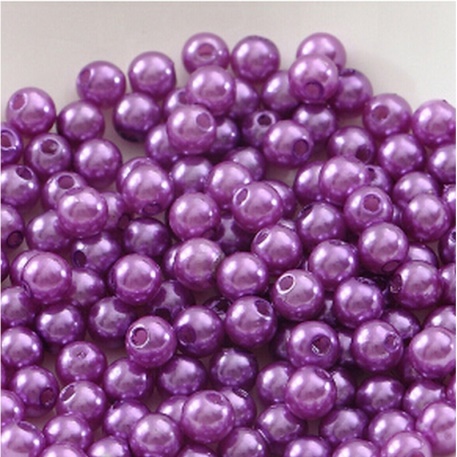 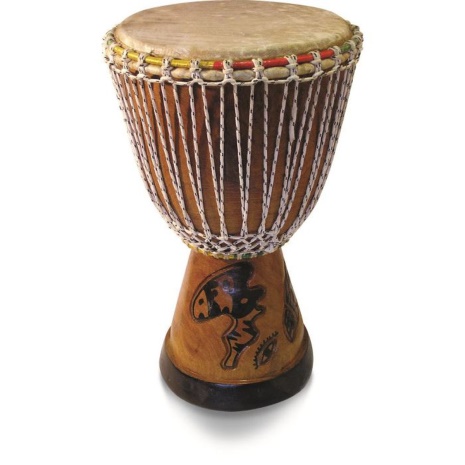 Si j’étais une plante,Si j’étais un sport,Si j’étais un artiste,je serais une fleur.je serais la danse.je serais danseuse.Si j’étais un mot,Si j’étais un monument, Si j’étais une ville,je serais ...je serais la tour Eiffel.je serais Créteil.